NBS Specification: 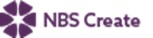 This product is associated with the following NBS Create clause:45-25-15/313 Stainless steel bollardsNBS Specification: 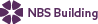 This product is associated with the following NBS clauses:Q50 Site/street furniture/equipment 196 REMOVABLE BOLLARDSProduct Specification: Kent Hidden Slot Lock Socket    • Manufacturer: Kent Stainless      Web: www.kentstainless.com      Email: info@kentstainless.com      Tel: +44 (0) 800 376 8377      Fax: +353 53 914 1802      Address: Ardcavan Works, Ardcavan Co Wexford, Ireland    • Product reference: Kent Hidden Slot Lock Socket - KHLS-101 /Kent Hidden Slot Lock Socket - KHLS-114 /Kent Hidden Slot Lock Socket - KHLS-141 /Kent Hidden Slot Lock Socket - KHLS-168     • Finish: Bright peened /Bright satin /Electropolished /Satin 320 grit polish /Shot peened     • Locking: Crown Type /Double Bit 5 /Triangular 7     • Top plate: Round /Square 